2021年天津市普通高等学校招生全国统一考试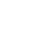 英语笔试本试卷分为第I卷（选择题）和第II卷（非选择题）两部分，共130分，考试用时 100分钟。第I卷2至11页，第II卷12至13页。答卷前，考生务必将自己的姓名、考生号、考场号和座位号填写在答题卡上，并在 规定位置粘贴考试用条形码。答卷时，考生务必将答案涂写在答题卡上，答在试卷上的 无效。考试结束后，将本试卷和答题卡一并交回。注意事项:1.每小题选出答案后，用铅笔将答题卡上对应题目的答案标号涂黑。如需改动，用橡皮擦干净后，再选涂其他答案标号。2.本卷共55小题，共95分。第I卷第一部分：英语知识运用（共两节，满分45分）第一节：单项填空（共15小题；每小题1分，满分15分）从A、B、C、D四个选项中，选出可以填入空白处的最佳选项。例：Stand over there _______ you’ll be able to see it better.A. or      B. and        C. but       D. While答案是B。1. —I was trying to place an order on your website, but I failed.—________ .I can take your order over the phone.A. That’s fine	B. No way	C. My pleasure	D. Of course2. I wanted to make dumplings but found I had ________ flour, so I went out to buy some.A. made up for	B. run out ofC. kept away from	D. got down to3. Feeling fearful is healthy ________ it helps you slow down and evaluate risks properly.A. because	B. until	C. before	D. although4. Mark is a genius. By the time he graduated, he ________ jobs by a dozen computer companies.A. has offered	B. has been offeredC. had offered	D. had been offered5. The police searched the area for several days. ________, they found the piece of evidence they were looking for.A. Generally          B. Originally         C. Eventually	       D. Unfortunately6. It’s a good idea to choose a(n) ________ destination, in case your first-choice tourist spot is not available.A. annual	B. exact	C. alternative	D. pleasant7. In the spring, a season ________ we are learning new rhythms of life，many of us find comfort in the natural world.A. when	B. where	C. what	D. which8. Nowadays many people travel across China ________ high-speed trains.A. on behalf of	B. by means ofC. at cost of	D. in terms of9. In the lab, keeping things clean and organized can help provide a safer ________.A. system	B. method	C. investment	D. environment10. Good evening, everybody. Professor King ________ his lecture in a moment, but let me introduce him first.A. delivered	B. will be deliveringC. was delivering	D. has been delivering11. It seemed that I had become ________ my parents had wanted me to be.A. when	B. where	C. what	D. whether12. — I told you! I really am ranked the lowest. Number 25 out of 25 players.—________ You've got nowhere to go but up.A. Tell me a bit more.B. I'm not so sure about that.C. Look on the bright side!D. That is absolute nonsense!13. Although a few have come and gone, the restaurant's regular customers have________ the same for nearly 40 years.A. stayed	B. turned	C. grown	D. got14. Mary became a baker at age 14, because her grandfather paid the local baker ________ her all the skills.A. to have taught	B. to teach	C. teaching	D. having taught15. —I honestly don't think I'm going to be admitted.—Wel1, you never know! You________ a better impression than you think.A. may have madeB. should have madeC. couldn't have madeD. needn't have made第二节：完形填空（共20小题；每小题1.5分，满分30分）阅读下面短文，掌握其大意，然后从16〜35各题所给的A、B、C、D四个选项中, 选出最佳选项。My brother and I are exactly one year apart. We look like twins, but we are completely ____16____ . By the time we got to middle school it was clear that my older brother ____17____ meditation (冥想), while I was a born ____18____ who preferred the theatrical, even when off stage. I took his relative silence to be offensive. We simply didn't ____19____.I didn't ____20____ having a tense relationship with my brother because I was involved at school. ____21____, I threw myself into the world of musicals. I practised singing in the bedroom every day to remain at my best and be ____22____ for roles; my brother would meditate on a window seat. He might feel high school was already hard enough ____23____ my noisy singing. So space to practise became a（n）____24____ between us because we shared a room.At the start of the semester, I practised “Circle of Life" for a musical. This was the first time I _____25_____ to learn a song, because my voice cracked (破音)as I switched to a head voice. I was annoyed in that period and _____26_____ practising, declaring I had reached the ceiling of my singing career. For the first time in years my brother _____27_____ quiet when I got home.After two days of this, my brother asked me to _____28_____ him in meditation. Feeling my anger at my inability to manage this song _____29_____,I accepted. My brother said, "When your mind floats away, you simply come back. Don't blame yourself." I got the message, and it soon became my new _____30_____. I kept trying at the song, no longer getting _____31_____ at myself. And just in time for the trial performance, I was able to _____32_____ power in my singing despite the switch to a head voice. It was important for me to learn that you don't have to always get everything _____33_____ the first time and that good things come with continual _____34_____.I now understand why my brother favours the _____35_____.16. A. mature	B. different	C. content	D. normal17. A. disliked	B. preferred	C. replaced	D. abandoned18. A. writer	B. leader	C. painter	D. performer19. A. get along	B. drop by	C. show off	D. check in20. A. try	B. mind	C. enjoy	D. delay21. A. In particular	B. In vain	C. In return	D. In theory22. A. humorous	B. ordinary	C. competitive	D. grateful23. A. above	B. below	C. near	D. without24. A. issue	B. contrast	C. agreement	D. balance25. A. struggled	B. expected	C. promised	D. decided26. A. began	B. allowed	C. stopped	D. continued27. A. hated	B. experienced	C. accepted	D. wanted28. A. help	B. invite	C. join	D. admire29. A. gracefully	B. suddenly	C. fiercely	D. cautiously30. A. limit	B. sentence	C. mistake	D. philosophy31. A. rude	B. angry	C. surprised	D. excited32. A. lose	B. share	C. reduce	D. maintain33. A. wrong	B. right	C. back	D. down34. A. luck	B. absence	C. effort	D. fear35. A. fight	B. noise	C. quiet	D. safety第二部分：阅读理解（共20小题；每小题2.5分，满分50分）阅读下列短文，从每题所给的A、B、C、D四个选项中，选出最佳选项。AWhen starting college, most students enjoy a week’s stay on campus before classes actually begin. What should you do with that time? Below are several tips to ease（使熟悉） yourself into college life.Participating in Campus Welcome ActivitiesMost universities host welcome events before the academic year officially begins, including freshmen orientations（迎新会），campus picnics, and entertainments like concerts.Participating in such events is a great way to learn about school facilities and understand campus culture: What do students do for fun? What are their favorite classes? What is the history of your university? It can help you observe campus life outside the classroom.Exploring CampusGetting to know where essential campus resources are—such as the student advising center, psychological services, and the tutoring center—will make your first few weeks on campus a lot easier, because you won’t have to look for them while still getting used to your classes.Take some time to check out the buildings where your classes will be held. This will prevent you from getting lost in the first few days of classes, and familiarize you with how long it takes to get from place to place. If you’re worried about taking classes one after another in different buildings, a quick test run won’t hurt. That way, you will avoid potential time delays in getting to your classes.Starting a RoutineBefore getting too excited about all of the fun things you will be able to do during the week, remember that you do have a pretty big schedule change coming up. Starting classes means being in different places at different times, so it’s a great idea to start getting used to that routine right this week.What helps you most is to schedule your sleep. Following the planned time will ensure you have enough sleep to get to those early classes and stay wide awake.If you have other daily routines, such as exercising or talking on the phone with family, work those into your day-to-day life before classes start so that you get a better idea of how they fit in with your schedule.36. By participating in campus welcome activities, freshmen can _________.A. learn about campus cultureB. get their course scheduleC. have a physical examinationD. take an entrance test37. Why are freshmen advised to have a quick test run between buildings?A. To see how many facilities they can use.B. To avoid being late for future classes.C. To help those getting lost on campus.D. To practice running on their way to class.38. When is it best for freshmen to start getting used to the new routine?A. On the first day of their classes.B. Before the orientation week.C. After their first-day classes.D. During the orientation week.39. What does the author suggest freshmen do to stay focused in class?A. Take physical exercise before class.B. Leave their phones powered off.C. Take early classes every day.D. Keep to the sleep schedule.40. What is the author’s purpose in writing this passage?A. To offer some tips on making an easier start at college.B. To remind freshmen about the first day of school.C. To help freshmen organize campus activities.D. To share his college experience with the reader.BWhen people ask me how I started writing, I find myself describing an urgent need that I felt to work with language. Having said that, I did not know for a long time what I was looking for. It was not until I followed this feeling to its source that I discovered I had a passion for writing. With some encouragement from my colleagues, I had one of my poems published. This bit of success, however, was the point where my problem began.Back in 1978, I had to travel between three different campuses in the morning, teaching freshman composition. Afternoons I spent taking my daughter to her ballet and horse-riding lessons. I composed my lectures on the way, and that was all the thinking time I had. When I returned home, there was not enough of me left for writing after a full working day.As a way out, I decided to get up two hours before my usual time. My alarm was set for 5:00 A.M. The first day I shut it off because I had placed it within arm’s reach. The second day I set two clocks, one on my night table, and one out in the hallway. I had to jump out of bed and run to silence it before my family was awoken. This was when my morning writing began.Since that first morning in 1978, I have been following the habit to this day, not making or accepting many excuses for not writing. I wrote my poems in this manner for nearly ten years before my first book was published. When I decided to write a novel, I divided my two hours: the first for poetry, the second for fiction. Well or badly, I wrote at least two pages a day. This is how my novel, The Line of the Sun. was finished. If I had waited to have the time, I would still be waiting to write my novel.What I got out of getting up in the dark to work is the feeling that I am in control. For many people, the initial sense of urgency to create easily dies away because it requires making the tough decision: taking the time to create, stealing it from yourself if it’s the only way.41. What motivated the author to start her writing career?A. Her strong wish to share.B. Her keen interest in writing.C. Her urgent need to make a living.D. Her passionate desire for fame.42. What problem did the author face when she decided to begin her writing?A. She was too exhausted to write after a busy day.B. She had trouble in deciding on her writing style.C. She had to take time to discipline her daughter.D. She was unsure about her writing skills.43. Why did the author place an alarm clock in the hallway?A. In case the clock in her room broke down.B. In case she failed to hear the ringing.C. To force herself out of bed.D. To wake up her family.44. How did the author manage to finish her novel?A. By sticking to writing every morning.B. By writing when her mind was most active.C. By drawing inspirations from classic novels.D. By reducing her teaching hours at school.45. What can we learn from the author’s success in her writing career?A. It is never too late to change your job.B. Imaginative ideas die away if not taken in time.C. A tight schedule is no excuse for lack of action.D. Daily life provides ideas for creative writing.CIn the fictional worlds of film and TV, artificial intelligence（AI） has been described as so advanced that it is indistinguishable from humans. But what if we’re actually getting closer to a world where AI is capable of thinking and feeling?Tech company UneeQ is heading for its "digital humans", which appear lifelike on the screen not only in terms of language, but also because of facial movements: raised eyebrows, a smile, even a nod. They look close to a human, but not quite.What lies beneath UneeQ’s digital humans? Their 3D faces are modeled on actual human features. Speech recognition enables them to understand what a person is saying, and natural language processing is used to work out a response. Meanwhile, another AI company, Soul Machines, is taking a more biological approach, with a "digital brain" that imitates aspects of the human brain to adjust the emotions "felt" and "expressed" by its "digital people".Shiwali Mohan, an AI scientist at the Palo Research Center, is skeptical of these digital beings. "They’re humanlike in their looks and the way they sound, but that in itself is not being human," she says. "Human qualities also involve how you think, how you approach problems, and how you break them down; and that takes a lot of algorithmic(算法)design. Designing for human-level intelligence is a different attempt than designing images that behave like humans." She then continues, “If something looks like a human, we have high expectations of them, but they might behave differently in ways that humans just instinctively(直觉地)know how other humans react.Yet the demand is there, with UneeQ seeing high adoption of its digital employees across the financial, health care, and commercial sectors（行业）. "Unless these sectors make their business models much more efficient digitally, they might be left behind," says Chetan Dube, UneeQ’s CEO.Some other companies are taking their digital beings a step further, enabling organizations and individuals to create digital humans themselves using free-access platforms they provide. "The biggest motivation for such platforms is to popularize AI," Dube says.Mohan is cautious about this approach, yet she supports the purpose behind these digital beings and is optimistic about where they’re headed. "As we develop more advanced AI technology, we would then have to use new ways of communicating with that technology," she says. "Hopefully, all of that is designed to support humans in their goals."46. According to Para. 2, in what respect（s） do UneeQ’s "digital humans" resemble human beings?A. In the way they move around.B. In the way they act and react.C. In observation and analysis.D. In speech and facial expressions.47. Soul Machines’ “digital brain” is a technological breakthrough because it ________.A. learns to make proper emotional responsesB. tends to imitate human beings’ tone vividlyC. recognizes the speech sounds it receivesD. processes the natural language it hears48. In Mohan’s opinion, what human quality is lacking in digital beings?A. Calculating brain.B. Language skills.C. Instinctive judgements.D. Problem-solving ability.49. What makes many sectors employ digital humans?A. The fear of falling behind in efficiency.B. The urgency to promote e-commerce.C. The wish to spread digital technology.D. The need to upgrade the health care system.50. What does Mohan think of the future of digital beings?A. It’s well planned.B. It’s promising.C. It’s uncertain.D. It’s quite hopeless.DArt is everywhere. Any public space has been carefully designed by an artistic mind to be both functional and beautiful. Why, then, is art still so widely considered to be "the easy subject" at school, insignificant to wider society, a waste of time and effort?Art can connect culture with commercial products in a way that not many other things can; art generates money and holds significant emotional and cultural value within communities. When people attend a concert, they are paying for music, sure, maybe even hotel rooms, meals, and transport, but they also gain an incredible experience, a unique atmosphere and a memory that will go through the rest of their lives. People don't just want material things anymore, they want to experience life一the arts are a perfect crossover （交迭）between culture and commerce.Furthermore, the arts can bring communities together, reducing loneliness and making people feel safer. Social bonds are created among individuals when they share their arts experiences through reflection and discussion, and their expression of common values through artworks in honour of events significant to a nation's experience.The arts clearly have a pretty positive impact on physical and psychological health. It is found that people who frequent cultural places or participate in artistic events are more likely to gain good health compared to those who do not; more engagement with the arts is linked to a higher level of people's wellbeing. The Royal Society of Public Health discovered that music and art, when used in hospitals, help to improve the conditions of patients by reducing stress, anxiety and blood pressure.Children who are involved with the arts make greater achievements in their education: those engaged with drama have greater literary ability while others taking part in musical practice exhibit greater skills in math and languages. Kids with preference for the arts have a greater chance of finding employment in the future. Participating in the arts is essential for child development; encouraging children to express themselves in constructive ways could help to form healthy emotional responses in later life.Vital to human life, art is celebrated and used by nations across the world for various purposes. Life without art would be boring and dead still, for art is a part of what makes us human.51. Art products differ from most other commercial products because _____________.A. most people purchase them for collectionB. they are more expensive and less accessibleC. they have both commercial and cultural valuesD. their prices may climb up as time passes52. By sharing their arts experiences, community members can _____________.A. keep the community safe from illnessesB. develop a stronger tie between themC. learn to appreciate their own works of artD. offer honourable solutions to their problems53. What can we learn about people who are involved in artistic activities?A. They enjoy better living conditions.B. They like to compare themselves with others.C. They are particularly good at both music and art.D. They tend to be healthier physically and mentally.54. How does kids' engagement with the arts benefit them?A. It promotes their academic performance and emotional growth.B. It gives them more confidence in exhibiting their learning skills.C. It inspires their creativity in designing their future career.D. It helps to make responsible people out of them.55. What is the best title for this passage?A. How Art Cures Our HeartsB. Art: A Blessing to HumankindC. How Art Benefits CommunitiesD. Art: A Bridge Between Cultures第II卷第三部分：写作第一节：阅读表达（共5小题；每小题2分，满分10分）阅读短文，按照题目要求用英语回答问题。Most of us associate learning with younger people—kids in school and college or recent graduates early in their careers. But at Udemy, an open university offering online courses, Artist Anneke Camstra is engaged in the pursuit of lifelong learning and displays her potential for teaching. She loves the experience of gaining new knowledge and also loves sharing it with others. “I’m retired, but an artist never retires,” Anneke said. “The last few years on the internet have been a great joy for me. I’ve taken so many Udemy courses, and it’s such a great feeling to get my brain working again. I find just as much satisfaction in teaching animation(动画制作) too.”She reaches countless people with her online courses and exposes them to what they can accomplish on their own using animation software, such as GoAnimate and PowToon. Her motivation for teaching on Udemy is “to get the tools to the people.” “You can go such a long way to make things that look professional but still have your own voice,” she explained.Most of Anneke’s students start out thinking they’re not creative and can’t draw. Anneke understands how fear can get in the way of so many things people dream of doing. With her five-day challenge courses, she helps them get over the fear. Anneke loves the impact she has on her students. What makes her more proud of them is that they have gone from their first animation to creating their own works.She encourages people of all ages, especially older people, to cultivate their curiosity for life. Grandparents, for example, can learn to use GoAnimate and make animations together with their grandkids.“Tm an older woman, teaching and having fun learning again,” Anneke said, and she wants others later in their lives to catch up with her on this journey.56. What does Anneke enjoy doing after her retirement? (no more than 10 words)57. According to Para. 2, what does Anneke expect her students to do with animation software? (no more than 10 words)58. What is the main idea of Para. 3? (no more than 15 words)59. Please explain the meaning of the underlined word in Para. 4(1 word)60. What do you suggest old people learn to do? Please give your reason(s). (no more than 20 words)第二节：书面表达(满分25分)61. 假如你是晨光中学的李津。你在英国游学期间曾寄宿在英国学生Chris家，他母亲Nancy通过电子邮件祝贺你顺利完成高中学业，并询问你将如何安排高中最后一个假期。请你用英语回复，内容包括：(1) 表示感谢并问候；(2) 计划与家人一起做的事情；(3) 你决定选择哪个专业，为学好该专业做何准备。注意：(1) 词数不少于100；(2) 可适当加入细节，使内容充实、行文连贯；(3) 开头和结尾已给出，不计入总词数。Dear Nancy,________________________________________________________________________________________________________________________________________________________________________________________________________________________________________________________________________________________________________________________________________________________________________________________________________________________________________________________________________________________________________________________________________________________________________Yours,Li Jin2021年普通高等学校招生全国统一考试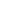 天津卷·英语参考答案第一部分：第一节：单项填空1. A  2. B  3. A  4. D  5. C  6. C  7. A  8. B  9. D  10. B  11. C  12. C  13. A  14. B  15. A  第二节：完形填空16. B    17. B    18. D    19. A    20. B    21. A    22. C    23. D    24. A    25. A    26. C    27. B    28. C    29. A    30. D    31. B    32. D    33. B    34. C    35. C第二部分：阅读理解36. A    37. B    38. D    39. D    40. A   41. B    42. A    43. C    44. A    45. C46. D    47. A    48. C    49. A    50. B51. C    52. B    53. D    54. A    55. B第三部分：写作第一节：阅读表达56. Gaining new knowledge and sharing it with others.Or: Taking Udemycourses and teaching animation.    57. To make professional products and express themselves.Or: To accomplish/complete professional and unique works.Or: To achieve their goals/what they dream of.    58. Anneke helps her students get over the fear and create their own animation works.    59. Develop.    60. To learn to use social media, because it allows them to get to know the outside world better.第二节：书面表达Dear Nancy,I am very glad to receive your E-mail. I am very grateful to you and your family for taking care of me during my study tour in the UK. And wish you all the best.Now that I have finished my high school studies, my parents and I are going to travel to Beijing. I'm going toTian 'anmen to see the flag raising and climb the Great Wall. In addition, I want to go to Qinghua Garden to enjoy the elegant demeanor of famous universities. I have decided to register for the computer major. With the rapid development of the Internet industry, the high-paying employment in IT industry attracts more and more people to join the Internet tide. Before choosing, consult people engaged in this major or go to training institutions for consultation. Only with a clear goal, we will have targeted learning in the future, which will be more efficient.Yours,Li Jin